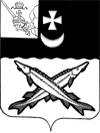 УПРАВЛЕНИЕ ИМУЩЕСТВЕННЫХ  ОТНОШЕНИЙ  БЕЛОЗЕРСКОГО  МУНИЦИПАЛЬНОГО РАЙОНА ВОЛОГОДСКОЙ ОБЛАСТИР А С П О Р Я Ж Е Н И ЕОт 12.03.2021 № 103 О внесении изменений в распоряжение Управления имущественных отношений от 26.10.2020 № 4921. Внести в распоряжение Управления имущественных отношений Белозерского муниципального района от 26.10.2020 № 492 «Об утверждении планов проведения проверок физических лиц  на территории  Белозерского  муниципального  района в 2021 году» следующие  изменения:1.1. В приложении № 1 «План  проведения проверок земельных участков  на территории  муниципального   образования «Город Белозерск», используемых  гражданами  на 2021 год»:-  в п.6 слово  «Алексей» заменить словом  «Александр»;-  п.7, 31 исключить.  2.  Настоящее распоряжение  подлежит официальному опубликованию в районной газете «Белозерье» и  размещению на официальном сайте Белозерского муниципального района в информационно-телекоммуникационной сети «Интернет».Начальник Управления                                                          О.В. Данилова 